АДМИНИСТРАЦИЯ МУНИЦИПАЛЬНОГО РАЙОНА
«КЫРИНСКИЙ РАЙОН»
ПОСТАНОВЛЕНИЕот 24 февраля 2021 года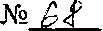 с.КыраО создании рабочей группы по разработке Плана комплексного
развития муниципального района «Кыринский район»Для разработки Плана комплексного развития муниципального района «Кыринский район» (далее - План), руководствуясь ст. 26 Устава муниципального района «Кыринский район»,	администрациямуниципального района «Кыринский район» постановляет:Создать рабочую группу по разработке Плана и утвердить состав:-Сакияева Любовь Цеденовна - глава муниципального района «Кыринский район»;-Куприянов Андрей Михайлович - первый заместитель главы муниципального района «Кыринский район»;-Митюкова Юлия Сергеевна - заместитель главы муниципального района «Кыринский район» по общественному самоуправлению, социальной сфере, межнациональным и межконфессиональным отношениям;-Алтынникова Надежда Игоревна - начальник отдела экономики, развития среднего, малого предпринимательства и потребительского рынка администрации муниципального района «Кыринский район»;	'-Щупаков Алексей Леонидович - начальник отдела жилищнокоммунальной политики, дорожного хозяйства, транспорта и связи администрации муниципального района;-Забелина Татьяна Андреевна - начальник отдела по управлению имуществом и земельными ресурсами администрации муниципального района;-Лазарев Иван Николаевич - начальник отдела развития сельского хозяйства администрации муниципального района "Кыринский район";-Михайлова Елена Владимировна - начальник отдела организационной, правовой и кадровой работы администрации муниципального района;-Казанцева Татьяна Владимировна - председатель комитета по финансам администрации муниципального района «Кыринский район»;-Куклина Нина Александровна - председатель комитета образования администрации муниципального района «Кыринский район»;-Старицына Наталья Владимировна - председатель комитета культуры, спорта и молодежной политики администрации муниципального района «Кыринский район».Определить ответственным за формирование сводного итогового документа Отдел экономики, развития среднего, малого предпринимательства и потребительского рынка администрации муниципального района «Кыринский район».Настоящее постановление обнародовать на стенде администрации муниципального района «Кыринский район», разместить на официальном сайте муниципального района «Кыринский район» в информационнотелекоммуникационной сети «Интернет».Глава муниципального района «Кыринский район»Л.Ц. Сакияева